OPAKUJEME SI SLOVNÉ DRUHY – Pracovný list(zakrúžkuj správnu odpoveď, pomôž si s poznámkami na opakovanie učiva o slovných druhoch)Podstatné mená poznáme:počítateľné, nepočítateľné, ohybné, neohybnévšeobecné, vlastné, konkrétne, abstraktnéPrídavné meno je:ohybný slovný druhneohybný slovný druhVzory podstatných mien ženského rodu sú:žena, ulica, dlaň, kosťhrdina, ulica, dievča, kosťPredložky sú:ohybný slovný druhneohybný slovný druhGramatické kategórie pre podstatné mená sú:rod, číslo, pádosoba, číslo, pádGramatické kategórie pre číslovky sú:nezhoda v rode, čísle, pádezhoda v rode, čísle, pádeVzory prídavných mien sú:pekný, cudzí, otcov/matkin, pávíškaredý, domáci, otcov/matkin, ťavíSlovesá majú tieto časy:prítomný, minulý, budúcipredprítomný, minulý, budúcimedzi pády podstatných mien patrí:vokatívinštrumentálMedzi vzory podstatných mien mužského rodu nepatrí:chlapecchlapPríslovky poznáme:miesta, času, spôsobu, príčinymiesta, minulosti, prítomnosti, príčiny Medzi slovné druhy patria:spôsobilosticitoslovciaZámená poznáme:osobné, privlastňovacievlastné, konkrétne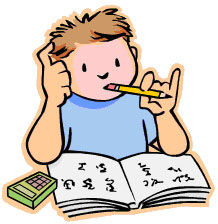 